Обобщение опыта работы «Разнообразие – добрый знак хорошего преподавания».  Темижева Марина Хусеновна, МКОУ СОШ № 3 г. Черкесска, Муниципальное казенное общеобразовательное учреждение «Средняя образовательная школа № 3» КЧР, г. ЧеркесскУчитель русского языка и литературы                                                                        Я работаю по государственной программе Министерства образования и науки Российской Федерации, утверждённой для общеобразовательных учреждений. В 6 классе обучение веду по программе под редакцией Л.А.Тростенцовой «Русский язык» - Москва, «Просвещение», в 7 классе использую программу «Школа 2100» под редакцией Р.Н. Бунеева – Москва, «Баласс». Обучение по литературе в 6 классе по программе под редакцией В.Я. Коровиной, в 7 классе по программе «Школа 2100» под редакцией Р.Н. Бунеева.      Я тщательно продумываю начало урока, чтобы сразу пробудить интерес детей к уроку:            1. Словарно-орфографическая работа.            2. Путешествие в страну «Тысяча вопросов».            3. Проверка домашнего задания. Важное место в деятельности учителя занимает развитие самостоятельности суждений школьников. Поэтому стремлюсь не сообщать знания в готовом виде, а построить так, чтобы их усвоение происходило в процессе поиска, размышления, дискуссии, на основе проведения наблюдений. На обсуждение выношу проблемные вопросы, требующие аргументированных ответов, обоснования своей точки зрения. Так при изучении темы «Деепричастия в тексте» для начала вспомнили: какие стили языка известны, признаки стилей. Затем рассмотрели предложения из упражнения и нашли признаки разных стилей речи. Результаты работы учителя русского языка во многом зависят от того, насколько продумана система выявления знаний учащихся. Регулярная проверка знаний и навыков учащихся, своевременное обнаружение пробелов позволяет учителю активно вмешиваться в процесс учения, оказать немедленную и действенную помощь. Вот некоторые приёмы контроля. Словарно – орфографические диктанты – средство закрепления навыков. Они имеют следующие достоинства: а) проводятся только на основе систематического повторения; б) сочетают грамматическое осознание правил письма с зрительно – моторным и слухово – двигательным запоминанием; в) в результате многократности повторения автоматизируют умение обнаружить орфограммы и обеспечивают прочность орфографических навыков и умений; г) при значительной орфографической насыщенности они очень компактны, невелики по объёму и требуют небольшой затраты времени. Обучающие словарные диктанты занимают на уроке 8-10 минут, а контрольные – 20 минут. По одной теме 7-9 обучающих диктантов, а десятый – контрольный.     Я стремлюсь использовать более активные способы проверки домашних заданий:1. Выборочная проверка. Это способ, требующий от учащихся, умения находить в записных текстах языковые факты в соответствии с целевой установкой учителя.2. Самопроверка. Учащиеся проверяют свои работы, сопоставляя их с образами выполнения упражнений, заранее записанных на классной доске.3. Взаимопроверка. Это способ, когда учащиеся, обменявшись тетрадями, отмечают ошибки в работах друг друга.4. Выполнение в классе работы, аналогичной домашней.5. Проверка задания с помощью диктанта. Начиная урок, учитель диктует слова или предложения, выбранные из домашнего упражнения. По результатам можно судить, насколько освоены навыки правописания, опирающиеся на недавно изученную теорию.  Использую диктанты: 1. По следам выполненных упражнений.                                          2. По следам ошибок.                                           3. По следам словарных диктантов.                                           4. Диктант «Проверяю себя».Хорошо помогают шарады, например: 1. Приставка, обозначающая приближение (при).2. Звук, который в русском языке бывает только мягким (ч).3. В слове  «глазастый» взять суффикс (аст).4. Сочинительный союз (и).5. Гласная, обозначающая два звука (е). Это слово причастие.                    Разгадывание ребусов, шарад, кроссвордов требует от детей сообразительности, фантазии, обширных знаний, чёткой работы мысли. Очень эффективны правила – стихотворения. Практика показала, что эту работу учащиеся воспринимают хорошо, стихотворения на уроке ждут, стараются их запомнить и видят в них пользу для себя:                                             Состав слова.                    Та слова часть, что изменяется,                    Окончанием называется.                    Остальную же часть слова                     Именуем мы основой.                                    У корня в недругах представь-ка                                    Есть дама гордая – Приставка,                                    А злит его она одним –                                    Стоит лишь только перед ним.Известно, что по различным причинам объективного и субъективного характера не все учащиеся класса одинаково глубоко воспринимают и усваивают объясняемый материал, а тем более не все в равной степени овладевают практическими навыками грамотного письма. И в этом случае  большое значение имеет индивидуальная дополнительная работа с этими учащимися. Одним из средств, которые позволяют успешно вести эту работу, являются карточки, ведь зрительная память самая прочная и оперативная.Поддерживать активность учащихся на уроке можно с помощью дидактических игр, которые с удовольствием инсценируются детьми. Например, вот сказка с корнями  Кос – Кас: «Я расскажу вам сказку про корни Кос – Кас. Они дружат с детства. Когда мы их путаем, они на нас сердятся. Когда же научатся не путать их друг с другом? Оказывается, очень просто. У корня Кас есть друг суффикс  А, а у корня Кос нет такого друга. И поэтому корню Кос очень обидно. Но что поделаешь? Следовательно, слова «касается» и «касание» - пишется с гласной А в корне, потому что рядом с ними друг – Суффикс А».Понимание учащимися той или иной орфограммы через грамматическую сказку гораздо глубже, прочнее, нежели понимания, полученные из сухих строчек учебника. Лингвистические сказки могут быть использованы учителем на разных этапах урока, в разных его формах, типах и вариантах. В 5 классе при изучении темы «Суффикс» можно использовать стихотворения С.Есенина «Берёза, Черёмуха, Пороша». После прочтения я задаю следующие вопросы:1. Какую картину природы нарисовал поэт? 2. Какой ты её представляешь? Обращаю внимание на сравнение, эпитеты, на переносное значение слова. После уточнения поэтических образов дети сами приходят к выводу, что так мог написать поэт, хорошо знающий жизнь деревни, зрительно представляющий то, о чём пишет.Там, где капустные грядкиКрасной водой поливает восход,Кленёночек маленький маткеЗеленое вымя сосёт.    Записывая четверостишие, выделяют корни в словах «капустные, грядки, поливает, клененочек, сосёт». Объясняют графически орфограмму в корне этих слов; подчеркнули две грамматические основы (поливает восход и клененочек сосёт); выяснили значение суффиксов в слове «клененочек», подобрали слова с теми же суффиксами (телёнок, телёночек, козлёнок, козлёночек). При повторении типов склонения имени существительного предложила стихотворение А.И. Люкина «Двое в ненастье» из книги «Времена года», из которого учащиеся должны выбрать существительные 1,2,3 склонений:                Возле клена стоит кленок                Их тревожит то дождь, то – ветер                Ничего, потерпи, сынок,-                Клён кленка укрывает ветвью.                Ветвь у клёна будто рука –                 Чем опаснее, тем проворней.                Так стоят они два мужика                Одного российского корня.Стихотворение не вызвало удивления (вспомнили есенинского «клененочка на капустной грядке»). Отметили иносказательный характер стихотворения – аллегорию, выявили «жизненный урок», заключённый в нём: младший в трудную минуту на сильного, взрослого. Из большой проблемы развития интереса к изучению русского языка нужно выделить вопрос о подборе материала к уроку. Ребятам не безразлично, о чём они будут говорить, и писать, изучая грамматику. Обращение на уроках русского языка к «безукоризненным образцам», каковые являются отрывки из произведений художественной литературы, - одно из средств создания развивающей личность речевой среды, о чём пишет Л.П.Федоренко: «Развивающий потенциал речевой среды тогда оптимален, когда обеспечены учебные средства, дающие образованность в области поэтики. Эти учебные средства активизируют полноценное развитие личности ученика».      Важным моментом урока является прием «Открытие темы», так как опирается на психологическую особенность детского восприятия, на естественное желание разгадать загадку, в интересной форме поставленную учителем. Стимулирует творческую деятельность детей совпадение формулировок правил, приведённых в процессе беседы, с теми формулировками, которые даны в учебнике. А когда класс устал можно и пошутить, например, при изучении прямого и переносного значения использую следующий текст: «Идёт сильный дождь. По улице медленно идёт человек. Прохожий спрашивает его: «Почему вы идёте так медленно под дождём?» «А зачем спешить, впереди идёт такой же сильный дождь», - отвечает он».Благодаря использованию в тексте одних и тех же слов в прямом и переносном значениях достигается особая выразительность: переносное значение слова воспринимается особенно ярко в результате сопоставления с его прямым значением.Без развития познавательной активности, тесно связанной с самостоятельностью учащихся, не может быть хороших результатов работы. Каждый урок русского языка, на мой взгляд, должен быть так построен, содержать в себе такие задачи, чтобы ученик чувствовал себя участником большого дела, а не посторонним наблюдателем. Для развития большей активности учащихся провожу тестовые задания к основным учебникам, используя рабочую тетрадь «Самостоятельные и проверочные работы по русскому языку» Е.С. Баровой «Школа 2100». Ребята повторяют пройденные орфограммы, тут же вставляют пропущенные запятые и закрепляют теорию. И дома рекомендую детям проверять свои знания. Т.к. в тетрадях они работают карандашом, то можно стереть ластиком и вновь проделать ту же самую работу. Также ученикам очень понравилась работа по тетрадям Л.А.Ахременковой «К пятёрке шаг за шагом». Задания в тетради построены так, что приходится постоянно возвращаться к предыдущей теме, т.е. методом повторения дети лучше запоминают и ошибок становится всё меньше.   Создание на уроке ситуаций затруднения всегда вызывает у школьников желание самостоятельно докопаться до сути вопроса, потому что желание получить ответ на вопрос «почему?» заложено в детях от природы. Учащиеся должны последовательно подводиться ко всё более усложняющимся задачам, так как «топтание на месте» порождает скуку, при которой ни о какой познавательной активности речи быть не может.Так при изучении фонетики, называю слово, в нём нужно изменить только одну букву, чтобы получилось новое слово. Выигрывает тот, кто составит больше слов: бочка (дочка, кочка, ночка, почка, точка); кот (бот, пот, рот, код, кит, кол, кон). А в игре «Кто быстрее?» нужно записать пять слов, в которых: 1. звуков больше, чем букв (яблоко, приём, ёлка, заяц, юла); 2. букв больше, чем звуков (радостный, русский, портфель, зелень, степень); 3. количество букв и звуков одинаково (ученик, загар, мороз, окно, магазин).                 Очень любят ученики отгадывать метаграммы:1. С –л- лить слёзы заставляю,    С -ж- по воздуху летаю. (лук-жук).В игре «Загадочная надпись» нужно убрать из предложения все согласные: однажды ветер решил подшутить. Ребята увидели такую надпись: «о…а…ы…е…е…е…и…о…у…и». Или в игре «Подбери пару» в два столбика записаны существительные, сгруппировав их попарно, можно образовать новые слова:Пол ежи Банк оса Бой маркаЯр точка Сено рис Зал ротВол кот Кипа окно Вес вал(получаются такие слова: полоса, банкрот, ярмарка, волокно, залежи, бойкот, сеновал, кипарис, весточка)В игре «Аукцион»: записать как можно больше глаголов, которые пишутся слитно с не (ненавидеть, недоумевать, негодовать). «Добавь мягкий знак»: существительные превращаем в глаголы (плач – плачь, полёт – польёт, удар – ударь). «Двойное ударение»: заменить в словах ударение так, чтобы получилось слово с другим значением: стоят, входите, косит.Много дидактических игр – упражнений можно использовать при изучении темы «Словообразование»:1. Игра «Строитель»: образовать и записать однокоренные слова, прибавляя к ним приставки: вы-, об-, до-, при-, пере-, про-…2. Запишите однокоренные слова с корнем –рез-, выделяя приставки.3. Игра «Переводчик»: кто быстрее заменит все слова в предложении синонимами?Доктор прописал пациенту инъекции. Разъярённая вьюга замела тропинки. Шофёр вновь стал внимательно всматриваться вдаль.                                                                                                                                                                                                                                                                                                                                                                                                                                                                                                                                                                                                                                                                                                                                                                                                                                                                                                                                                                                                                                                                                                                                                                                                                                                                                                                                                                                                                                                                                                                                                 Можно придумать разнообразные виды работ, увлекающих детей, воспитывающих в них смекалистость, закрепляющих знания, умения давать самостоятельно ответы на вопросы. Например: беглый опрос, т.е. соответствующие правила повторить и выполнить упражнения. Для того, чтобы повысить эффективность работы, учителю необходимо ускорить выявление знаний и умений учащихся. На каждом уроке надо знать, как подготовились дети, как поняли материал, кому необходимо помочь. Существенную помощь оказывают перфокарты и тестовые задания с вариантами ответов, которые дают возможность развивать наблюдательность, орфографическую зоркость, воспитывать внимание, умение анализировать, самостоятельно развиваться в поставленных целях, повышать познавательную активность учащихся. На всю работу уходит 5-6 минут, с помощью контрольного листа работы быстро проверяются.Одним из методов, которые учат правильно рассуждать при решении морфологических, орфографических, синтаксических, пунктуационных задач, является работа с алгоритмами. Благодаря этой работе удаётся выяснить, насколько успешно развивается мыслительная способность учащихся, умение анализировать языковые явления и понимать их взаимосвязь.На уроках я стараюсь не просто наблюдать, как учащиеся выполняют задания, но и руковожу каждым из них: помогаю, предупреждаю ошибки, контролирую. Однако возможность работать на уроке обеспечивается целой серией предварительных заданий: словарные диктанты, работа с терминами, со словарями, подбор эпиграфов из изучаемых литературных произведений к разным темам. Знание терминов можно добиться с помощью заданий типа кроссворда, например: 1. Второстепенный член предложения, который отвечает на вопросы – чей, какой? (Определение)2. Члены предложения, которые отвечают на один и тот же вопрос и относятся к одному и тому же слову.3. Наука, которая изучает части речи.И так далее, ответы пишутся столбиком. Провожу словарные и терминологические диктанты. Особое внимание уделяю самостоятельной работе учащихся при подготовке к семинарам, например, на семинарском занятии «Словообразование и орфография» дети отвечают по плану:1. Что такое словообразование?2.Из каких частей состоит слово? Дайте их определение.3. Какие части слова служат для образования новых слов?4. С какими видами разбора вы познакомились при изучении раздела «Словообразование»?По это же теме один из учеников предложил классу 2 задания:1. Списать предложение, вставляя запятые, пропущенные орфограммы. Выполнить синтаксический разбор этих предложений.2. Определить род сложносокращённых слов, встретившихся и разобрать их по составу.Другой подобрал текст о Великой Отечественной войне и предложил:1. Произвести словообразовательный разбор слов: контратака, однополчане, неторопливо.2. Разобрать слова по составу: одержавших, пересекает, дрогнуло, остывшем.В результате на семинаре в активную работу включился весь класс. Сильные учащиеся в течение всего занятия выступают в качестве консультантов, помогают тем, для кого задания оказываются сложными. Для хорошо усвоивших материал, предусмотрены специальные задания по карточкам дидактического материала. Учащиеся получают оценочные листы, проверкой правильности является контрольный диктант с грамматическим заданием. Я пришла к выводу, что групповая работа ведёт к сотрудничеству ученика и учителя на уроке.За десять дней до итогового диктанта предлагаю ребятам проанализировать свои ошибки, выбрать повторяющиеся. Ученики обмениваются своими работами и делают вывод, какие ошибки встречаются чаще всего. Готовлю пять конвертов, в которые вложены карточки, например:1.Составить диктант из 8-10 словосочетаний «прил+сущ» в разных падежах, доказать правильность безударных окончаний прилагательных.(5 минут)2. На доске запись: На солнечн… опушке                                 Фиалка ра…цвела,                                 Лилов…нькие ушки                                 Т…хонько подняла.Списать по памяти, найти прилагательные.Первую группу заданий можно назвать словесными играми, потому что они проводятся на материале слов или групп слов и пробуждают у учеников интерес и внимание к этой единице языка.1. Как можно быстрее вставьте в слова потерянные буквы:Б…с…ейн, г…л…рея, искус…тво, …2. В течение 20 секунд запомните слова на доске и запишите их по памяти: картина, вернисаж, натюрморт,…3. Вставьте в скобки слово, которое было бы концом первого слова и началом второго: пе(сок)ол, са(рай)он, у(гол)од, дес(пот)омок, по(ток)арь,…4. Как можно быстрее найдите среди слов антонимы: правдивый, вертикальный, лживый,…5. Как из марки сделать почту, заменяя одну букву: марка – маска – каска – качка – кочка – почка - почта,…У меня возникла идея расширить поле творческой деятельности ученика, чтобы не ограничить его только написанием сочинений. А что если попробовать вместе с учениками придумать урок, сообща спланировать подготовку к нему, чтобы учащиеся коллективно подготовились к уроку, а затем вместе проанализировали и оценили свою работу?   В программе 5 класса по развитию речи есть тема «Моё любимое животное». Предложила провести коллективный творческий урок. И вот что придумали ученики: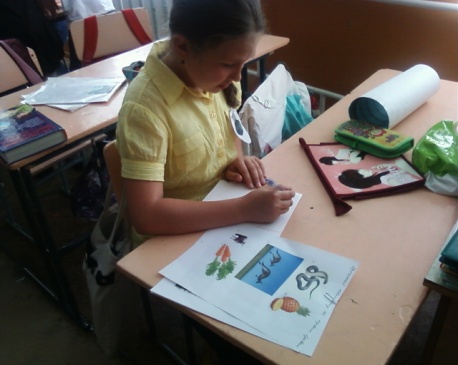 1. Показать сценки о животных.2. Подготовить загадки и кроссворды о животных.3. Класс превратить в заповедник, встречать зверей и рассказывать о них.4. Отправиться в путешествие по лесу.       Выбрали орггруппу урока. Вместе придумали план урока, задания группам, оформление класса.               Оценку ставить коллективно. Учащиеся, готовясь самостоятельно, узнали много интересного, нового. Такая форма урока способствует пробуждению и раскрытию собственного «я» ученика, развивает его способность свободно выражать свои мысли в любой ситуации. Игровая ситуация помогает снять психологическое напряжение, которое испытывают многие учащиеся при ответах на вопросы учителя на уроке. Эмоциональный настрой делает полученные знания прочными. Такие уроки повышают интерес к русскому языку, способствуют более качественному обучению нашего предмета.      Я считаю, что надо сделать серьёзное обучение занимательным, не наполнять детей знаниями, а зажигать. Поэтому использую лингвистические сказки на разных этапах урока, в разных его формах, типах и вариантах. Например, сказку об имени прилагательном читала ученикам в начале вводного урока по теме.Придаю большое значение повторению. Такому, которое способствовало закреплению пройденного и усвоению нового.  Непременно обучение должно быть опережающим. К такой теме, как «Причастие» детей необходимо готовить заранее. В 5 классе с прямой речью дети знакомятся во второй четверти, а диктанты уже в начале учебного года с прямой речью, поэтому детей знакомлю в самом начале учебного года. Также из урока в урок даю корни с чередующимися гласными. Силами учащихся делаю наглядное пособие, помогающее лучшему запоминанию правописания корней. Только при постоянном повторении можно достичь прочных знаний учащихся. Тем более, что оно требует разнообразия методов, приёмов обучения.Все знают, как утомительны для ребят бывают уроки повторения, но работу эту можно построить интересно, если обобщение и повторение материала дать на сдвоенном уроке: здесь есть возможность повторить теоретический материал и сразу же отработать его на практике. Использую и сигнальные карточки, и индивидуальные задания, а также разные формы работы: по группам, в парах.Занимательность на уроке – это отнюдь не синоним развлекательности, а, наоборот, напряжённый труд и постоянный поиск. Используя занимательные формы работы, часто провожу практикумы, позволяющие проверить сформированность навыка морфологического разбора. Вот пример: класс делится на 6 вариантов по рядам, каждому предлагается небольшой кроссворд из 5 – 7 слов по изученной части речи. Кроссворд заполняется словами с определёнными орфограммами или названиями морфологических признаков изученной части речи. Со словом, которое получилось в результате заполнения всех клеток в выделенном столбике или строчке, нужно                                                                                                                                                                                     составить предложение и затем сделать морфологический разбор этого слова.    Лингвистические ринги, КВНы, праздники русской словесности – это смотры ученических знаний. Такие смотры знаний запоминаются ребятам надолго. В них принимают участие все ученики и без исключения, всем находится дело. Те, у кого знания слабее, учатся у товарищей, а сильные ученики, окрылённые успехом, с ещё большим удовольствием роются в словарях. Мои ученики активно принимают участие в Международном конкурсе по русскому языку «Русский медвежонок», участники Всероссийского заочного конкурса «Познание и творчество». Особое место на моих уроках занимает лингвистический анализ текста, помогает развивать способность обучающихся выражаться на языке предмета, прививает любовь к художественному слову, обеспечивает связь урока русского языка и литературы. Главным я считаю читательскую подготовку, влияющую на успеваемость школьников. Ведь именно отсюда проистекают школьные проблемы: читая медленно, дети читают мало, больше времени тратится на выполнение домашнего задания, значит, возрастает перегрузка, прочитанное не всегда полно и правильно понимается.Программа по русскому языку для основной школы ставит задачу научить учеников 5, 6, 7 классов «осмысленно и бегло» читать учебные и научные тексты художественного и публицистического стилей. В 8 и 9 классах обучение чтению программой не предусматривается. Методическая наука закрепила в терминах чтение осмысленное и беглое две стороны деятельности по восприятию письменного текста: интеллектуальную и техническую. Обучение ребёнка осмысленному чтению, анализу и пониманию высказываний осуществляется в течение всех школьных лет на различных уроках.Хорошая техника предполагает правильное и быстрое осуществление этого процесса. Формирование техники чтения считается задачей начальной школы. Целью совершенствования чтения в средней школе должно стать научение зрелому чтению, существенными чертами которого являются высокая скорость и гибкость чтения, т.е. умение читать с разной скоростью в зависимости от речевой ситуации. Знание специфики технической стороны чтения дает возможность определить некоторые особенности методики совершенствования умения читать правильно, быстро и гибко:1. Чтобы процесс обучения был результативным, необходимо заинтересовать учащихся. Ведь мотивы – это мотор деятельности. Интерес можно пробудить формой обучения: игра, эксперимент, речевые образы типа «секреты скорочтения», алгоритм – «золотой ключик читателя», так и постановкой личностью значимой задачи самосовершенствования.2. На начальном этапе обучения обязательно замеряется продуктивность чтения. Затем замеры проводятся регулярно, что даёт возможность иметь положительный стимул работы – собственный успех.3. Необходимое условие выполнения каждого задания – оговаривание времени выполнения, установка на максимальную скорость.4. В систему упражнений должны включаться задания, помогающие преодолеть физиологические и мыслительные барьеры скорочтения. Работа на уроках литературы требует максимальной творческой активности. В настоящее время трудно приучить учеников читать, поэтому использую разные методы работы. Так при изучении стихотворений устраиваю урок – концерт или урок – конкурс. Большую роль играют вступительные лекции, это слово  об авторе произведения. Подключаю к лекции школьников, которые готовят рефераты о жизни и творчестве писателя. Стараюсь подобрать иллюстрации с портретом поэта.     Чтобы привлечь внимание ребят к произведению, сначала очень кратко сообщаю, кто такой главный герой и в какой обстановке происходят события. Например, при изучении повести «Кавказский пленник»: Жилин – офицер, служит на Кавказе, где тогда шла война. 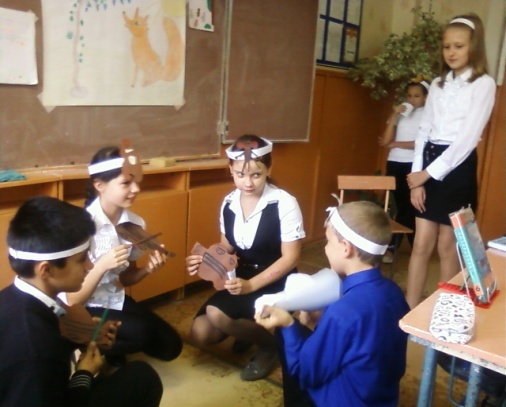     Затем развёртывается целая цепочка событий, которые связаны между собой. Их нельзя выбросить или поменять местами, так как одни события объясняют причину следующих. Так постепенно знакомлю с понятием «сюжет». Например: Жилин и Костылин поехали вперёд отряда и поэтому попали в плен. При работе над текстом произведения учу отмечать наиболее важные моменты, чтобы в классе сразу находить ответы на заданные вопросы: найти в произведении описание главного героя. Или при изучении романа А.С.Пушкина «Дубровский» предложила найти и зачитать встречу в суде Дубровского и Троекурова, а затем вопрос: «Какие чувства у вас вызвала сцена в уездном суде?» Провожу пересказ текстов художественных произведений: полный и краткий. Краткий помогает выделить в произведении главное. Подробный пересказ предполагает  объяснительную передачу содержания, что развивает речь учащихся. Любят ученики готовить инсценировки отдельных эпизодов.Очень помогают контрольные и проверочные работы, которые провожу после полного прочтения произведения. Например, по произведению В.Г.Короленко «Дети подземелья» использовала следующие вопросы:1.Что называется портретом? Для чего нужен портрет в литературном произведении?2. Как рисует писатель портрет героини? На какие внешние стороны в описании внешности обращает внимание и почему?3. Зачем писатель рядом с портретом Маруси помещает описание ещё одной девочки?Но больше любят дети тесты, которые составляю сама или с помощью учащихся. Тесты в работе очень удобны. Во-первых, занимают 5-7 минут урока в зависимости от сложности. Во-вторых, сразу видно читал ученик или внимательно слушал на уроке.                   Практикую творческие задания: придумай свою сказку, сочинить продолжение романа «Дубровский» и т.д. Развитию творческих возможностей способствуют нестандартные уроки: инсценирование (по басням Крылова), путешествие в страну сказок (Пушкина или Андерсена). Готовились все: рисовали иллюстрации к любимым сказкам, подбирали вопросы:1. По описанию внешности узнай героя сказки.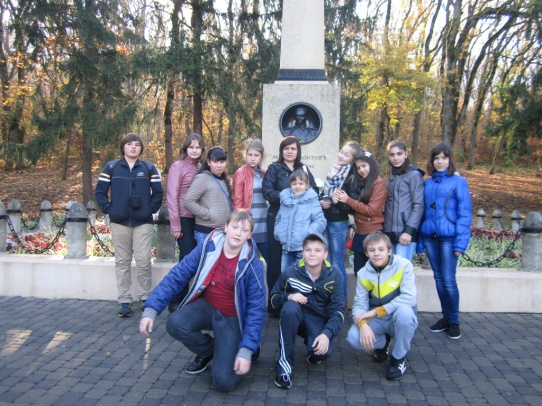 2. По отрывку угадай название сказки.А по окончании знакомства с творчеством А.С.Пушкина подготовила викторину «Поле чудес». Между 1,2,3 туром ученики читали знакомые стихотворения поэта. После знакомства с произведением «Герой нашего времени» повезла школьников в Пятигорск по лермонтовским местам, посетили музей, а, вернувшись, написали сочинение по личным впечатлениям.  Большое внимание уделяю внеклассному чтению. Каждую четверть подбираю дополнительную литературу, дети читают самостоятельно, а в конце четверти сдают литературные дневники по плану:1. Главный герой и основные события.2. План текста.3. Отзыв о прочитанном произведении.Часто провожу игру «Что, где, когда». В течение двух минут просмотрите книгу по предложенному плану и расскажите о ней:1.Автор2.Название3. Год и место издания4. Оглавление5. Возможности использованияБольшую пользу в работе над текстами произведений оказывают такие опорные таблицы – задания:А. 1. Прочитайте стихотворение      2. Подумайте, какие чувства автора в нем выражены? Чем можно объяснить эти чувства?     3. Какими образными словами автору удалось выразить чувства? Какие из них тебе особенно нравятся?      4. Подумай, какие картины можно нарисовать к этому стихотворению.     5. Приготовься к выразительному чтению. Б. 1. Разбей рассказ на части. Мысленно нарисуй картинку к каждой части.     2. Озаглавь каждую часть. Запиши заголовок.     3. Приготовься по плану связно пересказать прочитанное, используя яркие выражения из текста.     4. Кратко перескажи прочитанное.На уроке литературы часто использую творческие карточки: показываю картинку по произведению и читаю небольшой эпизод, связанный с тем, что видят дети. А затем предлагаю продолжить своим коротким устным рассказом.  Проблема совершенствования  чтения школьников должна решаться совместными усилиями всего педагогического коллектива. Задача учителя – привлечь к ней внимание коллег и предложить конкретные рекомендации, которые могут быть использованы при работе с текстом на уроке. Важно научить ребенка самостоятельно мыслить, чтобы знания стали для него радостным открытием. Именно к этому я и стремлюсь в своей педагогической работе.Большое внимание уделяю развитию речи учащихся, начиная с 5 класса. И уже до конца их школьной жизни этот вопрос является главным, как на уроке, так и во внеурочное время. Неоценимую помощь в развитии речи оказывает искусство. Однако хотелось бы, чтобы ребята воспринимали каждый из них как глубоко своеобразный, специфический, обличающийся своими приемами и особенностями, а не как «довесок» к литературным произведениям. И в то же время видели в них точки соприкосновения. Работа над сочинением – миниатюрой начинается с чтения миниатюр известных писателей. Надо, чтобы учащиеся почувствовали, насколько содержательны произведения художников слова: создать атмосферу восхищения мастерством писателя, сумевшего в малом по размеру сочинении сказать о многом.Для того, чтобы приучить использовать некоторые словосочетания, которые в устной речи у учащихся встречаются редко (причастные обороты, деепричастные, сравнительные обороты)  использую творческие диктанты. После изучения типов простого предложения  предлагаю картину «На севере диком» Шишкина, а после изучения второстепенных членов предложения «Осенний день» Левитана.Интересна работа над портретом. Примерный план такой работы:1. Каков внешний вид изображённого человека?2. Черты лица: а) общая оценка; б) наиболее характерные черты; в) что хотел подчеркнуть художник в характере изображаемого человека; г) какие краски использовал художник в своей картине, и какое значение они имеют для портрета;3. Твоё отношение к изображённому на картине.Практика показывает, что интеллектуально – речевое умение сформировано у школьников слабо. Необходимо умело использовать уроки литературы и уроки внеклассного чтения. Развивает речь пересказ художественных текстов: полный и краткий. По существу такой вид работы является сжатым изложением: «Краткость – сестра таланта». Чтобы учащиеся глубже проникли в законы языка, чтобы речь их стала красивой, выразительной и яркой, необходимо прибегнуть к пересказу от лица одного из героев произведения. Так, знакомясь с содержанием повести А.Г. Алексина «Безумная Евдокия», ученики получают задание рассказать о событиях в классе от лица учительницы и от лица Оленьки. Такие уроки требуют большой подготовки, помогают учащимся глубже проникнуть в тему. Мне стало ясно, что для того, чтобы развитие творческой индивидуальности на уроке состоялось, нужно создать определённые педагогические условия, организовать учебную деятельность как-то иначе. Оказывается, что развитие творческой индивидуальности наиболее интенсивно происходит в условиях содержательной, разносторонней жизни детского коллектива, имеющей должную направленность, выражающей побуждения школьников, их желания и стремления. Наилучшим образом служит развитию речи естественность высказываний детей, обусловленность устной речи внутренними побуждениями, когда речь отвечает своему жизненному назначению – общению. А К.Д.Ушинский рекомендовал после прочтения текста проводить только непринуждённую беседу о прочитанном произведении, но отнюдь не пересказ.На уроках применяю современные технические средства обучения, новые методики обучения, учитывающие разноуровневую подготовку обучающихся, привлечение к исследовательской работе по предмету. Главная задача моей педагогической деятельности – не только дать определенную сумму знаний, но и показать их практическую ценность и необходимость в дальнейшей жизни.В своей педагогической деятельности важное место отвожу работе с детьми и родителями: провожу родительские собрания каждую четверть, беседую индивидуально с проблемными детьми и их родителями, при необходимости посещаю на дому. Мои родители всегда в курсе успеваемости детей. С учителями, работающими в моём классе, нахожусь в тесной связи, всегда знаю об успехах и неудачах  по предметам моих учеников. В настоящее время работаю классным руководителем 7 класса «А». Учитываю психологические особенности детей, уделяю внимание формированию коллектива, развиваю в детях честность, доброту, ответственность, порядочность. Провожу различные классные часы и внешкольные мероприятия. Ребята принимают активное участие во всех общешкольных и городских мероприятиях, дистанционных олимпиадах и конкурсах, неоднократно отмечены грамотами.Школа не терпит шаблона, поэтому требуется постоянное разнообразие форм и методов работы. А учитель обязан быть творческой личностью, чтобы заставить ребёнка не только испытывать трудности, но и наполнить душу ребёнка счастьем познания окружающего мира и научить передавать эти ощущения словом, музыкой, живописью. Список литературы:1. Методические рекомендации к урокам русского языка Г.А. Богданова, Е.В. БунееваМетодические рекомендации к урокам литературы Е.С. Барова, И.В. Золоторева